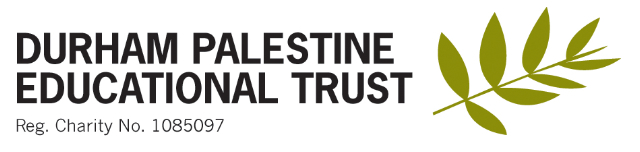 Application for 2023 Master’s Degree ScholarshipBefore you answer the questions on this form, read our website pages ‘Can you Apply’ and ‘Advice to Applicants’ at www.dpet.org.uk.Please also see the notes on Page 7 of this formSend completed form as an e-mail attachment to Palestine.Education@durham.ac.uk
between 01 January and 30 March 2023.  Do not send any other documents at this stage; we will ask for them if we select you for our shortlist.Application checklistBefore you submit this application form, please read the following 10 statements.
For each statement, please put an ‘X’ in the ‘Yes’ column if the statement is correct.If you have not answered ‘YES’ to each of the statements, 
your application will not be considered.If you have any questions relating to these statements,
please email:  Palestine.Education@durham.ac.uk Please read Note 2.
Application for 2023 Master’s Degree ScholarshipSection 1   Application Summary1a. Your personal details1b. Your contact details1c. Your university degree 1d. Which degree course do you wish to study at Durham University? please see Note 31e. MedicalSection 2   Further details2a. Proficiency in English Language   Please read Note 4.2b. Secondary School -2c. Qualifications2d. Referees2e. Work Experience     (the space for your answers will expand as necessary)2f.  FinanceSection 3   Personal StatementsNotes to help you to fill in this application formNote 1. Selection criteriaThe Trust’s selection of students for its scholarships is based on the following marking system:Note 2.  Durham University I.D.
When you apply online to Durham University you will receive, probably within 2-3 weeks, either a rejection letter or an offer letter with a 9-digit ID number. Insert that ID number in this box. Note that we will accept your application for our scholarship only if you receive an ‘unconditional’ offer or, if the offer is ‘conditional’, if you will be able to satisfy the conditions (e.g. provide proof of the required IELTS scores) by 30 March 2023.
Note 3.  Choice of courseCheck that Durham University offers the course for which you are applying. A list of available courses is at http://www.dur.ac.uk/courses/all.  You may apply for any 1-year full-time taught Master’s course, except MBA. See http://www.dur.ac.uk/durham.palestine/scholarships/masterscourselist/ for a more convenient course list.Use the full and correct name of the course in your answer to Question 1d. Also go to the webpage that describes the course to check that it really is the kind of course you wish to study and that you are eligible to apply to study it (some courses require an appropriate Bachelor degree). Note 4.  English Language proficiencyThe University’s preferred measure of English Language proficiency is the IELTS and its normal minimum requirement is a score of 6.5 including at least 6.0 on every element. Some courses require 7.0 IELTS with no element below 6.5. Some other qualifications (e.g. Cambridge Proficiency) may be accepted.  The test must have been taken within the 2 years prior to entry to the UK course. The requirement for each Master’s Degree course can be found on our website at http://www.dur.ac.uk/durham.palestine/scholarships/masterscourselist/Note 5.   RefereesPlease give details of two referees who are able and willing to comment on your suitability for the programme for which you have applied. Please obtain their consent to act as your referees before you use their names.At least one referee should have taught you in your major subject at university.  If you have worked after graduation, the second referee should be a manager who can comment on your professional work. Please do not choose referees who are related to you by family or marriage.Please choose referees who can be contacted easily by phone or e-mail. We will contact your referees only if you are short-listed for the scholarshipNote 6.  Timing of applicationThere is no advantage to be gained by applying early (i.e. soon after the opening date on 1st January 2023).  It is important to answer the questions carefully and thoughtfully and this can take some time. However, applying by mid-February provides time for resolving any problems with your application.Note 7.  QueriesIf you have questions you need to ask before completing or sending this form, please e-mail Palestine.Education@durham.ac.uk StatementYes1.My secondary school education from 14 -18 years old was in Gaza or the West Bank (including East Jerusalem) and I am a permanent resident in one of these areas.2.I completed a Bachelor degree at a university in the West Bank or Gaza before July 2022.3.My Grade Point Average (GPA) in my Bachelor degree was 80% or more (or at least 3.0 on American marking system)4.I possess a certificate of English Language proficiency (e.g. IELTS) at the standard required by the course I wish to study at Durham University and which was awarded after 1st October 2021.5.I have accessed the Durham University website and I have read there about the content and structure of the Master’s course for which I am applying6.I have made an online application to Durham University for admission to this Master’s course7.I have answered all the questions on this application form8.I have supplied the contact details (email address and phone number) of both of my referees.9.If I am awarded a scholarship, I am able to live in the UK for 12 months as a single person.10.I have not previously studied for a Master’s Degree11.I have not studied outside of the West Bank or Gaza, except on short courses,Family Name (exactly as on your passport)Family Name (exactly as on your passport)Family Name (exactly as on your passport)First names (exactly as on your passport)First names (exactly as on your passport)First names (exactly as on your passport)Title (Mr/Mrs/Ms/Miss)Title (Mr/Mrs/Ms/Miss)Previous Surname, if changed-Previous Surname, if changed-Gender (male, female)Gender (male, female)Date of birthDay       Month      YearNationalityNationalityCountry of birthCountry of birthCountry of normal residenceMarital status (single, married, divorced, widowed)Marital status (single, married, divorced, widowed)Marital status (single, married, divorced, widowed)Number of dependent children (if applicable)Number of dependent children (if applicable)Number of dependent children (if applicable)Home addressAddress for receipt of mail (This can be your home address, or a work address if this is more secure or more convenient)Landline telephone numberMobile telephone numberPrimary e-mail address                  Alternative e-mail addressName of universityDates attendedFrom          ToDates attendedFrom          ToMajor SubjectQualif-icationDate 
of awardGPA (e.g. 83%
or 3.2)Do you have any medical conditions or disabilities that require special arrangements? (Yes or No)  If you answer ‘Yes’, please give details on a separate sheetWas English the language of instruction in your degree course?  Was English the language of instruction in your degree course?  Was English the language of instruction in your degree course?  Was English the language of instruction in your degree course?  Was English the language of instruction in your degree course?  Was English the language of instruction in your degree course?  Which English Language test have you taken?  (e.g. IELTS) Which English Language test have you taken?  (e.g. IELTS) Which English Language test have you taken?  (e.g. IELTS) Which English Language test have you taken?  (e.g. IELTS) Which English Language test have you taken?  (e.g. IELTS) Which English Language test have you taken?  (e.g. IELTS) Date of your test: Date of your test: Date of your test: Date of your test: Date of your test: Date of your test: What were your test scores?What were your test scores?What were your test scores?What were your test scores?What were your test scores?What were your test scores?ListeningReadingWritingSpeakingTotalTotalOther evidence of English language proficiency Other evidence of English language proficiency Other evidence of English language proficiency Other evidence of English language proficiency Other evidence of English language proficiency Other evidence of English language proficiency Name of your secondary or high schoolName of your secondary or high schoolName of your secondary or high schoolName of your secondary or high school Name and town or villageDates attendedLeaving QualificationGrade Point AverageYour Bachelor degree details are entered in Section 1c. Please list here any other university or professional qualifications you have obtained (do not list qualifications obtained by less than 9 months of study)Please give details of two referees who are able and willing to comment on your suitability for this programmePlease read Note 5.Please give details of two referees who are able and willing to comment on your suitability for this programmePlease read Note 5.1st Referee’s name:     Job title:                  Professional relationship to you (e.g. teacher, manager etc):   How long have you known this referee?  Address: Landline telephone:  Mobile telephone: Fax:E-mail:  2nd Referee’s name:  Job title:    Professional relationship to you (e.g. teacher, manager etc):   How long have you known this referee? Address: Landline telephone:  Mobile telephone: Fax:  E-mail:   Current post
Please give details of your current job, including name of employer, how long you have worked there and your main responsibilities.Previous paid work
Please list any other paid work you have done before, during or after university. Include full-time and part-time jobs. Give names of employers, dates and main responsibilities.Voluntary and community work
Please give details of unpaid work and community projects in which you have been involved, including contributions you made to student life at your university. Tell us also about your leisure activities and hobbies.How did you finance your first-degree course? (e.g. scholarships, employment, family)Is your family able to finance you to study for a Master’s degree abroad? If not, why not?Please give the names of other scholarships for which you are applying this year.3a. Why do you wish to study this course? (maximum 400 words)   Why do you wish to study the course for which you are applying? What features of the course are particularly attractive to you? How will it contribute to your future plans and ambitions?  3b. How will you contribute? (maximum 200 words)The main aim of this scholarship (and of its donors) is to help to strengthen the social, economic and professional skill base of Palestine. How would your course at Durham help you to contribute to the future development of Palestinian society?3c. Ambassador for Palestine (maximum 200 words)One of the aims of the Trust is to educate the students and staff of Durham University, and the general public, about life in Palestine. How could you help the Trust to fulfil this aim during your year in Durham? (Be specific and realistic and do not make money-raising proposals).3d. Achievement (maximum 200 words)Describe the non-academic achievement of which you are most proud. Ideally, it should involve working with other people and demonstrate your leadership potential. What do you think you learned from this personal achievement? (maximum 200 words)DeclarationI confirm that, to the best of my knowledge, the information given on this form is correct and complete. I give my consent for my personal data to be processed within the terms of the UK's Data Protection Act.Full name                                                                                Date  By submitting this form electronically, you will be deemed to have made the above declaration.10%Academic record
This is the most important criterion. But, because we ask for a minimum degree grade of 80% (or 3.0 American system), it attracts fewer marks at this stage.10%English language proficiency (over and above university’s minimum requirement)25%Your answers to Questions 2e25%Your answers to Questions 3a & 3b5%Your answer to Question 3c25%Your answer to Question 3d, the reports of your referees and our overall impression of your application. How well have you addressed the questions? How thoughtful are your answers? How much care have you taken with your application? 100%Total